 إِنَّ اللَّهَ يُحِبُّ التَّوَّابِينَ وَيُحِبُّ الْمُتَطَهِّرِينَ“Indeed, Allah loves those who are constantly repentant and loves those who purify themselves.” (2:222)Observing cleanliness of the soul, the clothes, and the surroundings is obligatory upon every Muslim, and this is considered as one of the fundamental aspects of Islam.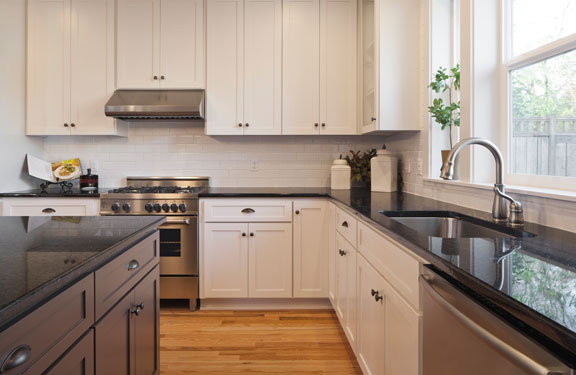 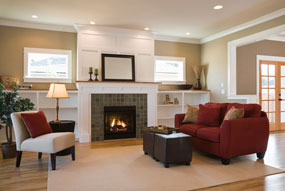 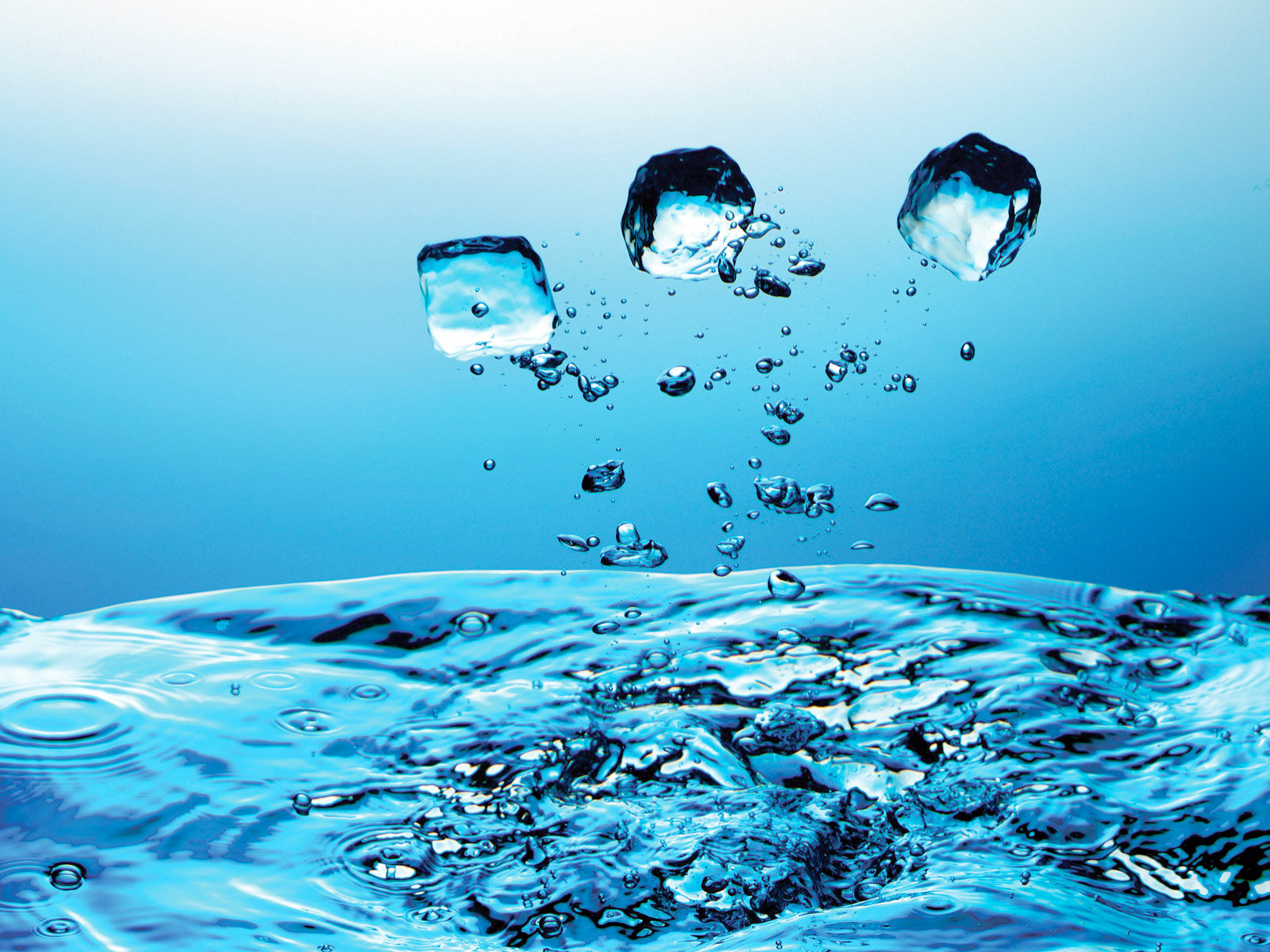 Two Sessions:				Location:Saturday, April 25 - 5:30pm		Islamic Society ofSunday, May 3 - 5:30pm			Germantown